H L Á Š E N Í   M Í S T N Í H O   R O Z H L A S U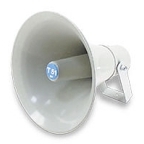 PÁTEK – 21. 4. 2017Milí spoluobčané.Přejeme vám hezké dopoledne.Poslechněte si hlášení.Obec Přáslavice ve spolupráci s místními modeláři, základní a mateřskou školou a MC Motýlek pořádají v pátek a sobotu 21. a 22. dubna vždy od 10.00 do 17.00 hodin na velkém sále OÚ jarní MODELÁŘSKOU VÝSTAVU, na kterou jste všichni srdečně zváni. Vstupné je dobrovolné, o drobné občerstvení bude postaráno.Dle zájmu účastníků proběhne i ukázka rádiem řízených modelů. Těšíme se na vás!Fotbalový klub Přáslavice zve všechny příznivce kopané na mistrovské utkání mužů, které se hraje v sobotu 22. dubna v 16.00 hodin na hřišti v Přáslavicích. 
Naši hráči se utkají s Horkou na Moravě. 
Občerstvení zajištěno. Na hojnou účast se těší členové fotbalového klubu.Firma TOPENÁŘSKÝ SERVIS s.r.o. z Malé Morávky bude v neděli 23. dubna v naší obci provádět revize kotlů na tuhá paliva, kontroly a čištění komínů a kontroly kotlů na plynná paliva. Cena za kontrolu a čištění komínu je 300,- Kč, za kontrolu a čištění plynového kotle 300,- Kč a cena za revizi kotle na tuhá paliva je 500,- Kč.Zájemci se mohou objednat na tel. čísle: 608 748 989.  Klubovna seniorů – pravidelná setkání začnou v úterý 25. dubna v době od 14.00 do 17.00 hodin. Kdo máte zájem, přijďte, jste srdečně zváni.